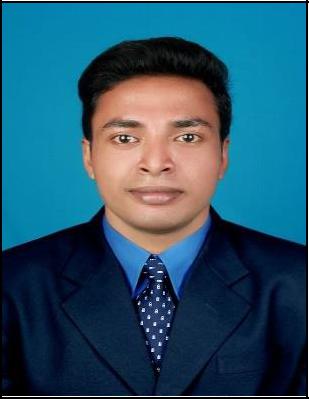 Sanoop MECHANICAL ENGINEER sanoop-393426@2freemail.com 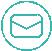 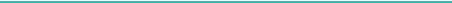 OBJECTIVE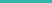 Seeking a promising career that provide an opportunity to apply and enhance my current skills, acquire new skills and contribute constructively to the organizationLANGUAGES KNOWNEnglishMalayalamHindiTamilCurriculum Vitae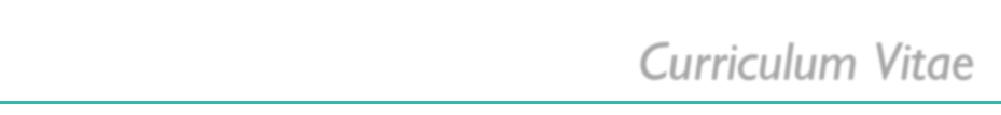 WORK EXPERIENCE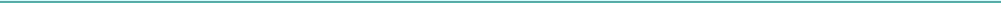 QUALITY CONTROLLER - (4-8-2017 to 11-4-2019)Make sure that the vehicle produced in standard formatEnsure that the incoming parts, in house parts, plate and painted parts, Electrical are in conformity with the established quality standards.Exposure in resolving customer field complaints related issues and vehicle engine testing.SERVICE ADVISOR - Royal Enfield (1-8-2016 to 3-8-2017)Specialized in meeting client needs in a timely manner while effectively communicating with auto technicians and using Industry-specifics computer programs to track customer activates.Performed customer follow-up contact to ensure customer satisfaction and record customer vehicle service issues in company database and resolved customer complaints and prepared customer invoice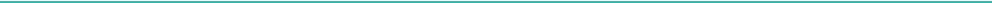 SOFTWARE SKILLSCatiaAuto CAD / Solid WorksAuto desk Rivet MEPMicrosoft Excel, Powerpoint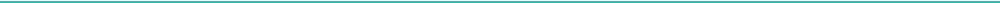 EDUCATIONB.Tech - Mechanical Engineering (2010 – 2014)SNMIMT Maliyankara, KeralaAcademic project	: Bio-Fuel Extraction from WastePlastic MaterialINDUSTRIAL TRAINING ATTENDEDKerala Solvent ExtractionsNationality:IndianVisa status:Visit visaMarital Status :Marital Status :SingleDate of Birth:12/04/1993